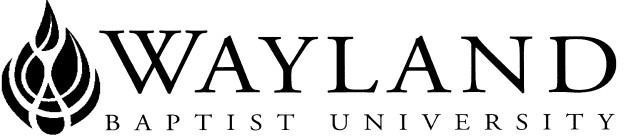 WAYLAND BAPTIST UNIVERSITY SCHOOL OF BEHAVIORAL & SOCIAL SCIENCES                                                                                                                       VIRTUAL CAMPUSWayland Mission Statement:Wayland Baptist University exists to educate students in an academically challenging, learning- focused, and distinctively Christian environment for professional success, and service to God and humankind.Course Title, Number, and Section: JUAD 3326VC01 – Criminal Evidence And Court ProceduresTerm: Fall 1-2022Instructor: Dr. Robert W. Kinkaid, Jr.Office Phone Number and WBU Email Address: Phone: 806-292-0854   e-mail: robert.kinkaid@wayland.wbu.eduOffice Hours, Building, and Location: Call or e-mail me at anytime	Gates Hall, Room 313Class Meeting Time and Location: Virtual CampusCatalog Description: Overview of the criminal trial process and the Federal Rules of Evidence, including, but not limited to: witness competency and impeachment, hearsay, admissions and confessions, circumstantial evidence, documentary and physical evidence and the exclusionary rule.There is no prerequisite for this course.Required Textbook(s) and/or Required Material(s): Gardner, Thomas J. and Anderson, Terry  M., Criminal Evidence: Principles and Cases. Cengage. 2016. Ninth Edition. ISBN: 978-1-285- 45900-4The textbook for this course is part of the Wayland’s Automatic eBook program. You will have access to an eBook and interactive learning material on the first day of class through yourBlackboard course site. The cost of this Automatic eBook will be billed directly to your student account when you register for the course. You will be notified via email with access instructions and additional information. If you do not wish to participate in the Automatic eBook program, you will have the first 12 days of class to opt-out of the program (additional details will be outlined in your email instructions). For more information on the Automatic eBook program, visit the Wayland Bookstore Automatic eBook FAQ page.Optional Materials: NoneCourse Outcome Competencies: Upon completion of this course, students will be able to:Understand the basic rules of evidence applicable to criminal casesDiscuss various methods for impeaching witness testimonyDescribe the hearsay rule and its exceptions in detailConceptualize how documentary and physical evidence is admitted at trialUnderstand the rationale for various evidentiary rulesExplain the differences between direct and circumstantial evidenceUnderstand the application of the exclusionary ruleAttendance Requirements:WBUonline (Virtual Campus)Students are expected to participate in all required instructional activities in their courses. Online courses are no different in this regard; however, participation must be defined in a different manner. Student “attendance” in an online course is defined as active participation in the course as described in the course syllabus. Instructors in online courses are responsible for providing students with clear instructions for how they are required to participate in the course. Additionally, instructors are responsible for incorporating specific instructional activities within their course and will, at a minimum, have weekly mechanisms for documenting student participation. These mechanisms may include, but are not limited to, participating in a weekly discussion board, submitting/completing assignments in Blackboard, or communicating with the instructor. Students aware of necessary absences must inform the professor with as much advance notice as possible in order to make appropriate arrangements. Any student absent 25 percent or more of the online course, i.e., non-participatory during 3 or more weeks of an 11- week term, may receive an F for that course. Instructors may also file a Report of Unsatisfactory Progress for students with excessive non-participation. Any student who has not actively participated in an online class prior to the census date for any given term is considered a “no- show” and will be administratively withdrawn from the class without record. To be counted as actively participating, it is not sufficient to log in and view the course. The student must be submitting work as described in the course syllabus. Additional attendance and participation policies for each course, as defined by the instructor in the course syllabus, are considered a part of the university’s attendance policy.Statement on Plagiarism and Academic Dishonesty: Wayland Baptist University observes a zero tolerance policy regarding academic dishonesty. Per university policy as described in the academic catalog, all cases of academic dishonesty will be reported and second offenses will result in suspension from the university.Disability Statement: In compliance with the Americans with Disabilities Act of 1990 (ADA), it is the policy of Wayland Baptist University that no otherwise qualified person with a disability be excluded from participation in, be denied the benefits of, or be subject to discrimination under any educational program or activity in the university. The Coordinator of Counseling Services serves as the coordinator of students with a disability and should be contacted concerning accommodation requests at (806) 291- 3765. Documentation of a disability must accompany any request for accommodations.Course Requirements and Grading Criteria:Reading Assignments: Weekly reading assignments should be completed prior to the Wednesday of the week they are scheduled for discussion. You should be prepared to participate in online discussions about the assigned reading.Discussion Boards: There will be a discussion topic each week of class. All first posts must be done by Wednesday at 11:59 p.m. Central Standard Time (CST) of each week, and the remaining two (2) posts must be in by Sunday at 11:59 p.m. CST each week. The original response to each set of discussion questions must be at least 400 words. Additionally, each of your two (2) responses to your classmates must be at least 100 words each. No discussion on the assigned weekly topic will take place after 11:59 p.m. on Sunday.Posting all of your discussion answers on Blackboard (Bb) is a major requirement of this course. In this context, plagiarism will not be tolerated in any way (see Wayland BaptistUniversity Policy on Dishonesty). You may view your peers work and postings to learn from one another, but you cannot copy their work. Students who have circumstances which prevent them from participating in or completing an assignment on time must communicate with me in order to find a reasonable accommodation to complete the required course work.There are specific assignments that must be completed each week. Your individual responses must be insightful, thorough, and interesting. These responses should demonstrate an understanding of the assigned readings and should be substantiated by two or more examples from the textbook and/or appropriate websites. Each response to your classmates should be substantive. Participation is measured on the student’s interaction and contribution with the course and other students as demonstrated through active involvement on the virtual classroom discussion board. A student’s contribution must add value to the course. A discussion board posting is determined to be of substance by containing information that supplements, contradicts, questions, or furthers discussion on a subject area contained in the course. Additionally, it is expected that student participation reflects critical thinking and good grammar.Course Exams and Quizzes: You will have seven (7) Weekly Quizzes and a FinalExam. The quizzes will be timed and they will cover the Weekly Readings. The Final Exam will be comprehensive and it covers Chapters 1-18 in the textbook. All quizzes and the Final  Exam are open book and open note.Grade Calculation: The following shall define the final grade in this course: Final Exam 50% and Discussion Board/Quizzes 50%.Course Management:Students are expected to read all assigned materials before coming to class and prepare to participate in discussions. Further, students are expected to perform hands onassignments. The syllabus will be followed and late assignments will not be accepted (also see attendance portion of this syllabus). If this is not accomplished, the assignment(s) will not be accepted. If for some reason prior arrangements have been made in reference to you not attending class, or if you will be late, your assignment must be e-mailed and date/time stamped by the start of the class session. If this is not completed, then you will not receive any credit for the assignment. If you will not be attending a class session, and prior arrangements have been made, e-mail me at any time before the day that you will miss the class session to receive your assignment so that it will be turned in on the day it is due. For individuals with extreme circumstances, make-up assignments will be awarded as long as it is arranged with the instructor.The University has a standard grade scale:A = 90-100, B = 80-89, C = 70-79, D = 60-69, F= below 60, W = Withdrawal, WP = withdrew passing, WF = withdrew failing, I = incomplete. An incomplete may be given within the last two weeks of a long term or within the last two days of a micro term to a student who is passing, but has not completed a term paper, examination, or other required work for reasons beyond the student’s control. A grade of “incomplete” is changed if the work required is completed prior to the last day of the next long (10 to 15 weeks) term, unless the instructor designates an earlier date for completion. If the work is not completed by the appropriate date, the I is converted to an F.Student Grade Appeals:Students shall have protection through orderly procedures against prejudices or capricious academic evaluation. A student who believes that he or she has not been held to realistic academic standards, just evaluation procedures, or appropriate grading, may appealthe final grade given in the course by using the student grade appeal process described in the Academic Catalog. Appeals may not be made for advanced placement examinations or course bypass examinations. Appeals limited to the final course grade, which may be upheld, raised, or lowered at any stage of the appeal process. Any recommendation to lower a course grade must be submitted through the Vice President of Academic Affairs to the Faculty Assembly GradeAppeals Committee for review and approval. The Faculty Assembly Grade Appeals Committee may instruct that the course grade be upheld, raised, or lowered to a more proper evaluation.Tentative Schedule:Course Outline/Calendar:Week 1 August 08-14, 2022	 Meet and Greet Discussion Board: Due Tuesday 08/09 @ 11:59 p.m.  Chapters 1, 2, and 3 Discussion Board Response: Due Wednesday 08/10 @ 11:59 p.m.  Classmate DB Response: Due Sunday 08/14 @ 11:59 p.m.  Week 1 Quiz: Due Sunday 08/14 @ 11:59 p.m.Week 2 August 15-21, 2022                Chapters 4 and 5 Discussion Board Response:  Due Wednesday 08/17 @ 11:59 p.m.                                                                         Classmate Discussion Board Response:            Due Sunday 08/21 @ 11:59 p.m.                                                                  Week 2 Quiz: Due Sunday 08/21 @ 11:59 p.m.Week 3 August 22-28, 2022	Chapters 6, 7, and 8 Discussion Board Response: Due Wednesday 08/24 @ 11:59 p.m.                                                                                                                                                                                                                                                                                                                                                                                                                                                                                                                                                                                                                                                                                                                                                                                                                                                                                                                                                                                                                                                                                                                                                                                                                   Classmate DB Response: Due Sunday 08/ @28 11:59 p.m.                                                                                                                                                                                                                                                                                                                                                                                                                                                                                                                                                                                                                                                                                            Week 3 Quiz: Due Sunday 08/28 @ 11:59 p.m.  Week 4 August 29-                                 September 4, 2022                               Chapters 9 and 10 Discussion Board Response: Due Wednesday 08/31 @ 11:59 p.m.                                                                            Classmate DB Response: Due Sunday 09/04 @ 11:59 p.m.                                                                    Week 4 Quiz: Due Sunday 09/04 @ 11:59 p.m.Week 5 September 5-11, 2022	Chapters 11, 12, and 13 Discussion Board Response: Due Wednesday 09/07 @ 11:59 p.m.       Classmate DB Response Due Sunday 09/11 @ 11:59 p.m. Week 5 Quiz: Due Sunday 09/11 @ 11:59 p.m.Week 6 September 12-18, 2022	Chapters 14 and 15 Discussion Board Response: Due Wednesday 09/14 @ 11:59 p.m. Classmate DB Response:                                                                    Classmate Discussion Board Response: Due Sunday 09/18 @ 11:59 p.m.                                                                                                   Week 6 Quiz: Due Sunday 09/18 @ 11:59 p.m.Week 7 September 19-25, 2022	Chapters 16, 17, and 18 Discussion Board Response: Due Wednesday 09/21 @11:59 p.m.                                                                     Classmate Discussion Board Response: Due Sunday 09/25 @ 11:59 p.m.                                                                    Week 7 Quiz: Due Sunday 09/25 @ 11:59 p.m.Week 8 September 26-30, 2022         Final ExamAdditional Information: http://catalog.wbu.eduWBU Catalog